IEEE P802.11
Wireless LANsTGme (REVme) Mixed-mode –Monday, November 14, 2022, at 016:00-18:00 ICTCalled to order 8:07am HT by the TG Chair, Michael MONTEMURRO (Huawei).Introductions of other Officers present:Vice Chair - Mark HAMILTON (Ruckus/CommScope)Vice Chair - Mark RISON (Samsung)Editor - Emily QI (Intel)Secretary - Jon ROSDAHL (Qualcomm)Remember that Registration is required for this meeting and all the meetings this week as part of the 2022 November 802 PlenaryReview Patent Policy and Copyright policy and Participation Policies.https://mentor.ieee.org/802.11/dcn/22/11-22-1696-01-000m-revme-agenda-november-2022-session.pptxSee slides 3, 13-22 in 11-22/1696r1:Call for PatentsNo response received.Review Copyright policiesNo items noted.Review agenda – 11-22/1696r1:https://mentor.ieee.org/802.11/dcn/22/11-22-1696-01-000m-revme-agenda-november-2022-session.pptxReview agendaNo objection – Approved by Unanimous Consent.Motion: Previous Minutes Approve the minutes in document11-22/1277r0:September Wireless Interim: https://mentor.ieee.org/802.11/dcn/22/11-22-1277-00-000m-minutes-for-revme-2022-sept-interim.docx   Moved: Jon RosdahlSeconded: Mark HamiltonResults: Unanimous. Approved Editor Report: 11-21/687r12 - Emily QI (Intel) https://mentor.ieee.org/802.11/dcn/21/11-21-0687-12-000m-802-11revme-editor-s-report.pptx Review submissionTo be updated to r13, after fixing the typo.Reference documents:Draft P802.11REVme D 1.4 (members’ area)Draft P802.11REVme_D2.0.pdfDraft P802.11REVme_D2.0.pdfDraft P802.11REVme_D2.0 Redline Compared to D1.4.pdfD1.4 word docs and figures are also available (member’s area) for preparing submissions.REVme_D2.0.rtf.zip Figure Source-D2.0.zipWG LB Comments https://mentor.ieee.org/802.11/dcn/22/11-22-0065-13-000m-revme-wg-ballot-comments.xlsAll CC35 Comments - 604All LB258 Comments - 1392All LB270 comments - 822LB270 Comments – Resolution Status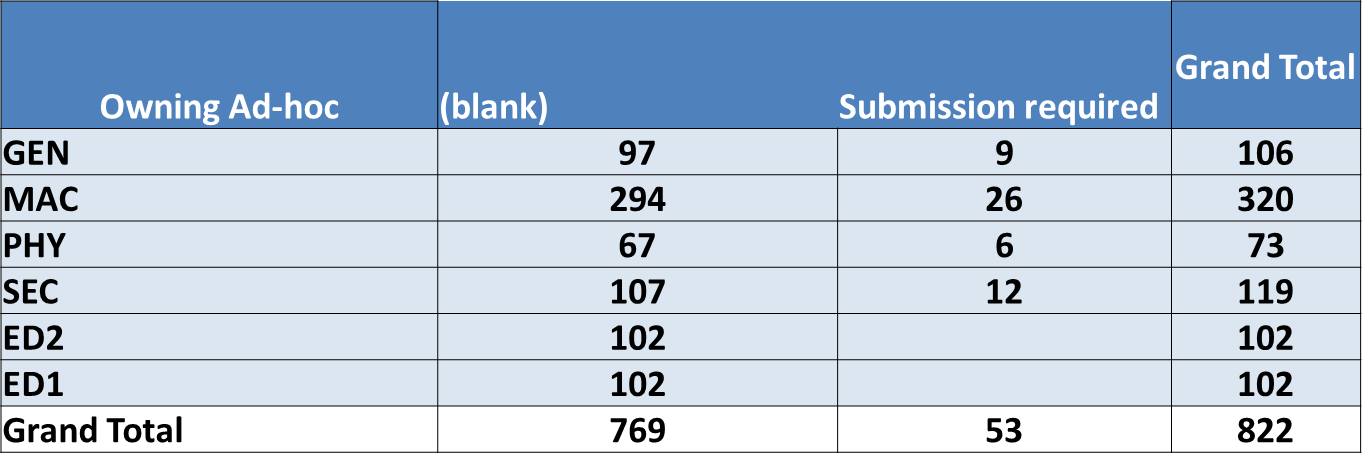 The request was to push Security related to CIDs to be pushed back to SEC for resolving together.CID 1881 – LB258 – Issue to resolve.CID 1881 was approved in Motion 66 as: Resn Status: J  (Reject)Resolution: REJECTED (SEC: 2022-06-15 17:28:35Z) - REVISED (SEC: 2022-06-15 16:16:01Z) - Make the changes shown under “Proposed changes” for CID 1881 in https://mentor.ieee.org/802.11/dcn/22/11-22-0353-02-000m-resolutions-for-some-comments-on-11me-d1-0-lb258.docx, which make the changes proposed by the commenter, with minor editorial tweaks.However, according to the meeting minutes (22/0846), CID 1881 should be revised, see: Proposed Resolution: REVISED (SEC: 2022-06-15 16:16:01Z) - Make the changes shown under “Proposed changes” for CID 1881 in 11-22/353r2 <https://mentor.ieee.org/802.11/dcn/22/11-22-0353-02-000m-resolutions-for-some-comments-on-11me-d1-0-lb258.docx>, which make the changes proposed by the commenter, with minor editorial tweaks.Would like to request a motion to revise the resolution that was approved in Motion 66.  From the minutes June 2022: REVISED (SEC: 2022-06-15 16:16:01Z) - Make the changes shown under “Proposed changes” for CID 1881 in https://mentor.ieee.org/802.11/dcn/22/11-22-0353-02-000m-resolutions-for-some-comments-on-11me-d1-0-lb258.docx, which make the changes proposed by the commenter, with minor editorial tweaks.Proposed Motion: Resolve CID 1881 with the following updated resolution:Revised. Make the changes shown under “Proposed changes” for CID 1881 in 11-22/353r2 <https://mentor.ieee.org/802.11/dcn/22/11-22-0353-02-000m-resolutions-for-some-comments-on-11me-d1-0-lb258.docx>, which make the changes proposed by the commenter, with minor editorial tweaks.Proposed updated Motion to Resolve CID 1881 with the following resolution:Revised. Make the changes shown under “Proposed changes” for CID 1881 in 11-22/353r2 <https://mentor.ieee.org/802.11/dcn/22/11-22-0353-02-000m-resolutions-for-some-comments-on-11me-d1-0-lb258.docx>, which make the changes proposed by the commenter, with minor editorial tweaks and resolve CID 3520 as accepted.CID 3520 (SEC) After discussion, we determined that resolving CID 3520 with the following:Proposed Resolution: CID 3520: REVISED: Make the changes shown under “Proposed changes” for CID 1881 in https://mentor.ieee.org/802.11/dcn/22/11-22-0353-02-000m-resolutions-for-some-comments-on-11me-d1-0-lb258.docx, which make the changes proposed by the commenter, with minor editorial tweaks. Note: This comment CID 1881 in the previous LB was incorrectly marked as rejected and the previously approved changes are incorporated here.No Objection - Mark Ready for Motion There are other CIDs that seem to refer to CID 1881 changes that were missed.  So, we should provide a similar resolution if needed.   CID 3209 (SEC) seemed to be similar but was determined to be stand alone.  We will still need to review the CID.Review doc 1991r0 Jouni MALINEN (Qualcomm)https://mentor.ieee.org/802.11/dcn/22/11-22-1991-00-000m-proposed-resolutions-to-some-lb270-comments.docx CID 3135 (SEC)Review CommentReview discussion in submission.Proposed resolution adds a new MIC Length field.Discussion on how receiver knows which AKM is being used.Change to Table 9 <new> discussed.Paragraph prior to table changed “not applicable” to “reserved”.More changes made to paragraph prior to table to add the last sentence to the end of the first sentence.Give the table a name “MIC Field Length”Proposed Resolution: CID 3135 (SEC): Revised. Incorporate the changes in 11-22/1991r1: (https://mentor.ieee.org/802.11/dcn/22/11-22-1991-01-000m-proposed-resolutions-to-some-lb270-comments.docx), which implements the changes proposed by the commenter.  Discussion on the form of the sentence in the paragraph before the table. Suggestion to change the paragraph to match other areas of the draft.“When using AKM 25, the MIC length subfield defines the length of the MIC, as defined in Table 9-new”Caption should be MIC Length field values No objection – Mark Ready for MotionMAC CIDs – Mark HAMILTON (Ruckus/Arris)CID 3510 (MAC)Review CommentDiscussion on the comment and the proposed change.Assign the CID to Mark RISONMark the CID as “More Work Required”.Discussion on how to proceed.Time will be allocated during the REVme AdHoc in December for more discussion.9.2.4.17 in the comment should be 9.2.3.17.CID 3338 (MAC)Review CommentDiscussion on the direction of how to resolve.Looking for DMG SME to assign it.Assign to Mark RISONMark R to check with someone like Solomon.Mark the CID as “More Work Required”.ACTION ITEM #1: Mark RISON to check with Solomon as a DMG Expert.Change Agenda to Add Doc 11-1993r0 Youhan KIM (Qualcomm)Review Doc 11-1993r0 Youhan KIM (Qualcomm)https://mentor.ieee.org/802.11/dcn/22/11-22-1993-00-000m-definition-acronym.docx CID 3819 (ED1) Review comment Review discussion and proposed text update in submission. Discussion on the overall style and if this is helpful. Editors would like to talk with the IEEE Editor Manual and see if this change would be agreeable to the IEEE Editorial team. Editor Meeting at 7am on Tuesday, Youhan invited to present this concept there. Assign to Youhan – CID marked as “More Work Required”Allocate time for the REVme AdHoc in Dec. ACTION ITEM #2: Editor to talk with the SA Editors about updating the Definition section.Recess at 5:38pmTGme (REVme) Mixed-mode –Tuesday, November 15, 2022, at 016:00-18:00 ICTCalled to order 4:03pm HT by the TG Chair, Michael MONTEMURRO (Huawei).Introductions of other Officers present:Vice Chair - Mark HAMILTON (Ruckus/CommScope)Vice Chair - Mark RISON (Samsung)Editor - Emily QI (Intel)Editor – Edward AU (Huawei)Secretary - Jon ROSDAHL (Qualcomm)Remember that Registration is required for this meeting and all the meetings this week as part of the 2022 November 802 PlenaryReview Patent Policy and Copyright policy and Participation Policies.https://mentor.ieee.org/802.11/dcn/22/11-22-1696-01-000m-revme-agenda-november-2022-session.pptxSee slides 3, 13-22 in 11-22/11696r2:Call for PatentsNo response received.Review Copyright policiesNo items noted.Review agenda – 11-22/1696r2: https://mentor.ieee.org/802.11/dcn/22/11-22-1696-02-000m-revme-agenda-november-2022-session.pptx Agenda for Today:Comment ResolutionTrivial Editorial CommentsDoc 11-22/2001 – Editor 2 commentsGEN/PHY CommentsRecessNo Objection to AgendaTrivial Editorial Comments Emily QI (Intelhttps://mentor.ieee.org/802.11/dcn/22/11-22-1976-01-000m-revme-wg-lb270-editor1-ad-hoc-comments.xlsxsee Tab Motion Editor 1-2A Proposed Resolution for 11-22/1976r1 – Editor 1 Trivial Comments – Mark the Trivial Comments as ready for Motion and the 37 comments can be considered for removal when we consider motions on Thursday.Review Doc 11-22/2001 Editor 2 Comments – Edward AU (Huawei)https://mentor.ieee.org/802.11/dcn/22/11-22-2001-00-000m-proposed-resolution-for-miscellaneous-lb270-comments.docx CID 3403 (ED2)Review CommentProposed Resolution: AcceptNo Objection – Mark Ready for MotionCID 3279 (ED2)Review CommentProposed Resolution: AcceptNo Objection – Mark Ready for MotionCID 3210 (ED2)Review CommentProposed Resolution: AcceptNo Objection – Mark Ready for MotionCID 3452 (ED2)Review CommentProposed Resolution: AcceptNo Objection – Mark Ready for MotionCID  3452 (ED2)Review CommentProposed Resolution: Revised; Make “Client” with “client”There was a typo, and the word “client” should have been in the box, so the Resolution could be accept.Updated Proposed Resolution: Accepted.No Objection – Mark Ready for MotionCID 3062 (ED2)Review CommentProposed Resolution: AcceptedNo Objection – Mark Ready for MotionCID 3198 and 3197 (ED2)Review CommentProposed Resolution for both: AcceptedNo Objection – Mark Ready for MotionCID 3022 (ED2)Review CommentDiscussion on the proper capitalization.Pull this CID and do more offline work.Bring back.  Probably not change "bit" to "field".  The table and text also need to match.Check with the Style guide and only Capitalize the first word of hyphenated term.Mark CID as “More Work Required”.Allocated time during the REVme AdHoc Agenda.CID 3065 (ED2)Review comment Proposed Resolution: Accepted. No Objection – Mark Ready for MotionID 3125 (ED2)Review comment Proposed Resolution: Accepted. No Objection – Mark Ready for MotionID 3127 (ED2)Review comment Proposed Resolution: Accepted. No Objection – Mark Ready for MotionID 3132 (ED2)Review comment Discussion on use of PWE. Review the proposed changes being discussed.): Revised.  Delete "(PWE)" and delete "the value of".  Ready for motion.  --- NOPE!! Change to “a Password Identifier element, that identifier shall” Discussion on if it is an element.  Add “in that element”. It was then determined a new sentence. Proposed Resolution: CID 3132 (ED2): Incorporate the changes in 11-22/2001r1 (https://mentor.ieee.org/802.11/dcn/22/11-22-2001-01-000m-proposed-resolution-for-miscellaneous-lb270-comments.docx) for CID 3132. No Objection – Mark Ready for MotionCID 3142 (ED2)Review comment Proposed Resolution: Accepted. No Objection – Mark Ready for MotionCID 3188 (ED2)Review comment Suggest copying 11.1.3 (maintaining synchronization) only. Why are we changing the pointers to someplace different. The S1G beacon compatibility seemed odd place to point to. No harm in having both references. Referring to a more specific clause should be done in the PICs. Proposed Resolution: Revised; At 4662.60, Replace “Clause 9 (Frame formats)” with "9.3.4.3 (S1G Beacon frame format), 11.1.3 (Maintaining synchronization)".   No Objection – Mark Ready for MotionReturn to CID 3403 (ED1)There are a number of “matches its own” that are not being identified in this comment.  Do we want to have more work on this type of issue, or should we globally look at resolving them all?Minor things that the Editor try to fix things according to style during the MDR, and there will be a lot of editor items that will be addressed. Discussion on if the Editor should be required to look at a wider issue or not. If someone should like to bring a contribution later that would be fine. CID 3403 (ED1) discussion: What about the other > 100 places that have "its own"?  No change to the resolution.  Someone can make another comment on the others.  Also, overall document consistency is in the Editors' scope.GEN CIDs – Mike MONTEMURRO (Huawei)CID 3143 (GEN)Review commentDiscussion on what the resolution should be.Proposed Resolution: Rejected; insufficient detail.No Objection – Mark Ready for MotionCID 3418 (GEN)Review CommentReview contextQuestion on if “0” is allowed.The delay of 1 microsecond or 0 ok?  The N/A is the contentious point.Proposed Resolution: Revised – Change “N/A” to “>=0’ (with a >= glyph) at 411.15 and 480.16.No objection – Mark Ready for MotionCID 3093 (GEN)Review CommentProposed Resolution: Reject – Commenter withdrew comment.No objection – Mark Ready for Motion.CID 3382 (GEN)Review CommentProposed Resolution: CID 3382 (GEN): Revised. Add "spatial multiplexing (SM) power save: A mode of operation that allows a station (STA) to listen using one radio frequency (RF) chain, then switch on additional RF chains for subsequent single-user multiple input, multiple output (SU-MIMO) operation."No objection – Mark Ready for Motion.CID 3766 (GEN)Review CommentReview context in draft.Proposed Change: Define "6 GHz band" in a more intuitive way: e.g., "The frequency band that includes channels with a channel center frequency between 5.95 GHz and 7.125 GHz, inclusive."Discussion on what would be a better definition should be.Then if you look for other definitions it may be simpler to just say “The 6 GHz band refers to the frequency band between 5.925 GHz and 7.125 GHz”Suggestion that the specification numbers should not be in the definition.Proposed Resolution: CID 3766 (GEN): Revised.  Redefine "6 GHz band" as " The 6 GHz band refers to the frequency band between 5.925 GHz and 7.125 GHz”.Mark Ready for Motion – One Objection noted.CID 3771 (GEN)Review CommentReview context and noted that there are two on p4579.54Determine that there was an extra instance and need to change the third instance to “signal”.Proposed Resolution: CID 3771 (GEN): Revised.  Delete the definition at 218.43. Replace "multicarrier signal" at 4579.54 with "signal constructed from multiple subcarriers" (first occurrence) and delete "multicarrier" in the second occurrence. At 218.43, change "where the multicarrier signal" to "where a signal constructed from multiple subcarriers" (note definite article to indefinite article change). No objection – Mark Ready for MotionCID 3078 (GEN)Review CommentChange “at” for “using”Review context.Discussion on what should be in a definition or not.  Requirements should not be put in the definition.  Suggestion to delete last line.Discussion on alternate definition, and the definitive definition would be better.E.g. basic MCS set: <something like>: The set of MCSs that all STAs in a BSS are capable of, or have signaled that they are capable of, receiving and transmitting.The first two sentences may need to be removed also.Assign to Jon ROSDAHL and Mark CID as “More work Required”.Assign Agenda time in January.Note that this is a similar change at line 30 as well. ... similar change for "basic rate set" at line 30 Discuss on the reflector as well.CID 3079 (GEN)Review commentDiscussion:  "An Action frame that is not eligible for protection by the robust management frame service." might have been lost from D1.0 to D2.0)Discussion on what a new definition may be.Proposed Resolution: Accepted.No objection – Mark Ready for Motion.CID 3081 (GEN)Review Comment.Review Context.Discussion on the purpose of this sentence in clause 4.One alternative is just to remove the paragraph mark (remove the linefeed).Proposed resolution: Revised; Merge the first two paragraphs of 4.3.5.1.No objection – Mark Ready for Motion.Return to CID 3079 (GEN) The use of the term may not be as extensive as originally thought. See 9.6.15 which defines the frame.CID 3085 (GEN) Review Comment Proposed Resolution: Accepted. No Objection – Mark Ready for MotionCID 3087 (GEN) Review Comment Review Context – p721.43 Proposed Resolution: Accepted No Objection – Mark Ready for MotionRecess at 6:01pmTGme (REVme) Mixed-mode –Wednesday, November 16, 2022, at 016:00-18:00 ICTCalled to order 4:03pm ICT by the TG Chair, Michael MONTEMURRO (Huawei).Introductions of other Officers present:Vice Chair - Mark HAMILTON (Ruckus/CommScope)Vice Chair - Mark RISON (Samsung)Editor - Emily QI (Intel)Secretary - Jon ROSDAHL (Qualcomm)Remember that Registration is required for this meeting and all the meetings this week as part of the 2022 November 802 PlenaryReview Patent Policy and Copyright policy and Participation Policies.https://mentor.ieee.org/802.11/dcn/22/11-22-1696-01-000m-revme-agenda-november-2022-session.pptxSee slides 3, 13-22 in 11-22/16696r2:Call for PatentsNo response received.Review Copyright policiesNo items noted.Review agenda – 11-22/1169r3:https://mentor.ieee.org/802.11/dcn/22/11-22-1696-03-000m-revme-agenda-november-2022-session.pptx Review Agenda for today:Request to add FT AKM - Doc 11-22/1991 Jouni MALINEN (Qualcomm)No objection to updated agenda – see R4Review doc 11-22/1847r3 – Graham Smith (SRTechnology)https://mentor.ieee.org/802.11/dcn/22/11-22-1847-03-000m-wep-tkip-removal.docx CID 3056 (SEC), 3126 (SEC), 3134 (SEC), 3222 (MAC), 3455 (MAC), 3569 (GEN), 3597 (MAC), 3134 (SEC)We should be careful, though.  Those are all related, but some are probably not covered by Graham's doc, for example 3126 which is about TSN security, and doesn't actually mention WEP or TKIP.Review SubmissionReview the proposed changesDiscussion on the removal of everything or should TKIP remain.TKIP was marked Obsolete only in D2.0 of REVme.Typical process is deprecated, and then Obsolete then remove.Question on reason codes that should be used for cipher errors.The discussion on the process of Deprecated then Obsolete then removal.Discussion on the concern that TKIP is not a good security protocol and should be removed as soon as we could.ISO Comments are asking for TKIP and WEP to be removed. Straw Poll What are you in favor ofWEPWEP + TKIPNeither 8 – 10 – 1More discussion offline will need to be done. Mark All in one comment group. Mark All as More Work Required and Assigned to Graham. Schedule time in January. Solid support for Removing WEP. We may want to look at removing WEP and then see if there is support for Removing TKIP later. Want to see effort on removal of what can achieve 75% consensus. Doc 11-22/2003r1 was posted to show WEP only removal. If the only reason for keeping TKIP is the process, then we should reevaluate this process.  If there is some TKIP Technical reason for keeping TKIP, then fair enough. Concern with keeping TKIP for principle of Deprecated vs Obsolete. There are those that have other reasons for not removing TKIP than just process.Motion #87 – Removal of TKIPMotion:  Direct TGme to remove TKIP from the REVme draft.Moved: Stephen MCCANN2nd: Dan HARKINSDiscussion - noneResult:10 y 7 n 1 A – Motion Fails.Assignment of CIDs changes to Jouni MALINEN. Plan for agenda time in January.Review doc 11-22/1868r0 – Graham SMITHhttps://mentor.ieee.org/802.11/dcn/22/11-22-1868-00-000m-cck-deprecation-discussion.pptxReview the submission.CID 3057 (PHY)Review Comment: Is it time to look at removing Clause 16 HR/DSSS aka CCK from the standard?  5.5 and 11Mbps are better served by 6 and 12 Mbps OFDM.  Fallback tends to go 12, 6, 2, 1 and 11 and 5.5 ar not used. Furthermore, having to support the CCK modem in addition to OFDM is a waste. Going forward there is no technical reason to keep CCK as a chipset supporting only 11b still needs two modems and it is easier to replace the CCK with OFDM even if only for 6 and 12 Mbps.Proposed Change: Let's have a discussion and get input to see if chipsets are really using CCK or whether, as I suspect, they skip over it using 6 and 12Mbbs OFDM rather than 5.5 and 11.  (Or if not, they should be).We may want to check to see if there is still a need of 11b only.Need to ask if there is still interest in IOT devices.Ok to do the research on what the value of having it there in the draft.Discussion on the lower level of Wi-Fi chosen was to allow the legacy devices to work with at least one mode of operation for interoperability.Another antidote was that a company did make a device that only supported OFDM modes and did not have complaints.Mark CID as “More Work Required”.Assign to Graham Smith Allocate time in January.Review doc 11-22/1991r2 Jouni MALINEN (Qualcomm)https://mentor.ieee.org/802.11/dcn/22/11-22-1991-02-000m-proposed-resolutions-to-some-lb270-comments.docxCID 3135 (SEC)Review changes from last presentation.Would like to update the resolution previously prepared to point to r2.No objection – Update to R2 – still Ready for Motion.Recess at 5:54pmTGme (REVme) Mixed-mode –Thursday, November 16, 2022, at 016:00-18:00 ICTCalled to order 4:03pm ICT by the TG Chair, Michael MONTEMURRO (Huawei).Introductions of other Officers present:Vice Chair - Mark HAMILTON (Ruckus/CommScope)Vice Chair - Mark RISON (Samsung)Editor - Emily QI (Intel)Editor – Edward AU (Huawei)Secretary - Jon ROSDAHL (Qualcomm)Remember that Registration is required for this meeting and all the meetings this week as part of the 2022 November 802 PlenaryReview Patent Policy and Copyright policy and Participation Policies.https://mentor.ieee.org/802.11/dcn/22/11-22-1696-01-000m-revme-agenda-november-2022-session.pptxSee slides 3, 13-22 in 11-22/11696r1:Call for PatentsNo response received.Review Copyright policiesNo items noted.Review agenda – 11-22/1696r4:https://mentor.ieee.org/802.11/dcn/22/11-22-1696-04-000m-revme-agenda-november-2022-session.pptxAgenda:MotionsDoc 11-22/56r24 slide 54Comment Resolution Protected Password Identifiers – doc 11-22/1988 – Harkins (HPE)Timeline, Teleconferences, Adhoc, Plan for NovemberNo Objection to the agendaMotions: 11-22/56r23https://mentor.ieee.org/802.11/dcn/22/11-22-0056-23-000m-revme-motions.pptx Motion #88Approve the comment resolutions in the “Motion-EDITOR1-2A” (37 CIDs) with the exception of 3796 in 11-22/1976 https://mentor.ieee.org/802.11/dcn/22/11-22-1976-01-000m-revme-wg-lb270-editor1-ad-hoc-comments.xlsx ,"Motion ED2-270-01“(13 CIDs) in https://mentor.ieee.org/802.11/dcn/22/11-22-1971-01-000m-revme-editor2-ad-hoc-comments-on-lb270.xlsx  ,“GEN Nov A" (10 CIDs) with the exception of 3079 and 3766 in https://mentor.ieee.org/802.11/dcn/22/11-22-2016-00-000m-revme-gen-ad-hoc-comments-on-lb270.xlsx,“Security Motion A” tab (2 CIDs) in  https://mentor.ieee.org/802.11/dcn/22/11-22-2020-00-000m-revme-lb270-sec-adhoc-comments.xlsx ,and incorporate the text changes into the TGme draft. Moved: Stephen McCannSeconded: Jouni MalinenResult: Unanimous.  Approved.Pull CIDs 3796 (ED1) 3079 (GEN) 3766 (GEN)Moved: Stephen MCCANN2nd: Jouni MALINENResults: Unanimous Consent.Modify AgendaChange agenda to look at the 3 pulled CIDs.Review Pulled CIDs from Motion #88.CID 3796 (ED1)Review CommentDiscussion on if the comment is correct or not.Assign to Mark RISON – Move to MAC AdHocMark as “More Work Required”.Scheduled for the December REVme AdHocCID 3079 (GEN)Review commentReview previous discussions yesterday.This was discussed twice yesterdayBased on searching for this in the Draft, this appears to be a frame name.  If it is a frame name (only), then it doesn't need to have a definition.The issue being raised is whether the description should be plural format, or singularSelf-protected Action frames is a category of frames, not a single frame type.  Nonetheless, it might still be the case that we don't need a definition in clause 3.Searched through the Draft for occurrences. – 13 instances.Is this category of frames special, in some way that would justify a definition.Things like Protected Dual of Public Action frames are special, and a definition makes sense.  But I don't think so in this case. Disagree - since these "Protected" frames might not be protected, that is worth calling out in a definition. Set to "More work required",  Assign to Joseph LEVY.   Bring back at REVme AdHoc December.CID 3766 (GEN)Review CommentReview previous discussions yesterday.There was one objection to the proposed resolution and marking this as Ready for Motion, in the prior discussion.Motion #89: 6 GHZ Resolve CID 3766 as: Revised.  Redefine "6 GHz band" as "The 6 GHz band refers to the frequency band between 5.925 and 7.125 GHz."  Moved by Jon ROSDAHL.  Second by DAN HARKINS.Discussion on the motion:In no other definition do we repeat the term, and start with this style.Motion to amend; Delete "The 6 GHz band refers to"Moved: Jouni MALINEN2nd: Jon ROSDAHLDiscussion on motion to amend:Confusion on who made the motion to amend.  Restated.No objection to the motion to amend.Amended motion #89: Resolve CID 3766 as: Revised.  Redefine "6 GHz band" as "The frequency band between 5.925 and 7.125 GHz."  Discussion:Don't believe this level of detail should be in the definition - it is too much a technical specification and will be hard to maintain.Results: Call for any objections: Motion passes with one "no" and one "abstain"There was a request for the vote count (which is difficult to do in our mixed mode).  So, re-ran the motion using the Poll toolResults for Motion #89: 9 yes -2 no -2 abstain.  Motion passes.Review Doc 11-22/1988 – Dan HARKINS (HPE) https://mentor.ieee.org/802.11/dcn/22/11-22-1988-02-000m-protected-password-identifiers.docx Review submission.Discussion on how this works with legacy STAs.Discussion on if how long a password needs to be kept.Discussion on failure condition action.Discussion on what requirements were not clear.Concern with the non-STA usage after the assertion of “shall”.May need to give a lifetime of the id.The technical changes may need more review.There is an expedient need for this feature and having this addressed in TGme is prudent.Question on why not presented in TGbi? TGbi is a not scheduled to complete in a time for when this needs to be deployed to the marketplace.Straw Poll: - Do you support adding protection for SAE password Identifiers to the REVme Draft? 8 yes, 2 no, 4 abstainReview Timeline:Feb 2021 – PAR ApprovalMarch 2021– Initial meeting, issue comment collection on IEEE Std 802.11-2020 (if published)March 2021 – Draft 0.00 availableMay 2021 – Process CC input, 11ax, 11ay, 11ba integration beginsNov 2021 – Initial D1.0 WG Letter ballot Sep 2022 – D2.0 Recirculation LB Mar 2023 – D3.0 Recirculation LB (11az + other amendments <11bc, 11bd, 11bb> ) Sep 2023 – D4.0 Recirculation (<other amendments – if Jul>)Nov 2023 – D5.0 Initial SA Ballot Mar 2024 – D6.0 Recirculation SA Ballot  May 2024 – D7.0 Recirculation SA BallotJun 2024 – D7.0 Recirculation SA Ballot (clean recirculation)Sep 2024 – RevCom/SASB ApprovalDiscussion – Last recirc took 9 months for 1000 comments.6 months may be realistic guess for next recirc.Review TeleconferencesMonday Nov 28 – 10am ET, 2hrsFriday Dec 2, 16 – 10am ET, 2hrsFriday Jan 6, 27 – 10am ET, 2hrsMonday Jan 9 – 10am ET, 2hrsDiscussion on availability for dates.Secretary substitute will be needed for Nov 28 and Dec 2.How far in the future should we be planning. Session to Session.Review AdHoc – DecemberWill meet at IEEE headquarters building 501.December 5-7: Monday 10-6; Tuesday 9-5; Wednesday 9-4.Need to provide:Visitor's name, company, and contact informationDate and time of arrivalJon to send email to gather information for the Security at IEEE 501.Plan for JanuaryNo objection to change agenda to review doc 11-22/2003r2.Review doc 11-22/2003r2 - Jouni MALINEN (Qualcomm)https://mentor.ieee.org/802.11/dcn/22/11-22-2003-02-000m-wep-removal.docx Abstract:This document proposes resolution to the LB270 (REVme/D2.0) comments related to removal of WEP (CIDs 3056, 3134, 3569) and a couple of additional comments asking changes in related locations (CIDs 3126, 3222, 3455, 3547, 3597).Review submissionAssign the list of CIDs in the Abstract to Jouni MALINEN.Similar to submission from Graham SMITH.Only removes WEP. There is a mention of WEP, but only as an obsolete cipher.The Full definition of WEP is in 112.3.2, and the definition as a cipher has been removed, but the full definition is not removed.The definition that is used by TKIP etc is still there.  We could do more changes to move this to TKIP subclauses, but as TKIP is now obsolete, we are not updating that.Discussion on why we may be keeping TKIP.Discussion on the process of Obsolete and deprecate reviewed.Time to be scheduled for January to bring back.Adjourned 18:00 ICT.References:Minutes for REVme 2022 November PlenaryMinutes for REVme 2022 November PlenaryMinutes for REVme 2022 November PlenaryMinutes for REVme 2022 November PlenaryMinutes for REVme 2022 November PlenaryDate:  2022-11-17Date:  2022-11-17Date:  2022-11-17Date:  2022-11-17Date:  2022-11-17Author(s):Author(s):Author(s):Author(s):Author(s):NameAffiliationAddressPhoneemailJon RosdahlQualcomm Technologies, Inc.10871 N 5750 W
Highland, Utah 84003+1 – 801 – 492 – 4023jrosdahl @ ieee . orgStephen McCannHuawei Technologies Co., LtdSouthampton, UKstephen.mccann@ieee.orgMark HamiltonRuckus/CommScope 350 W Java Dr Sunnyvale, CA, 94089 +1 303 818 8472 Mark.hamilton@commscope.com